Saturday, October 27: 10am – 3.30pm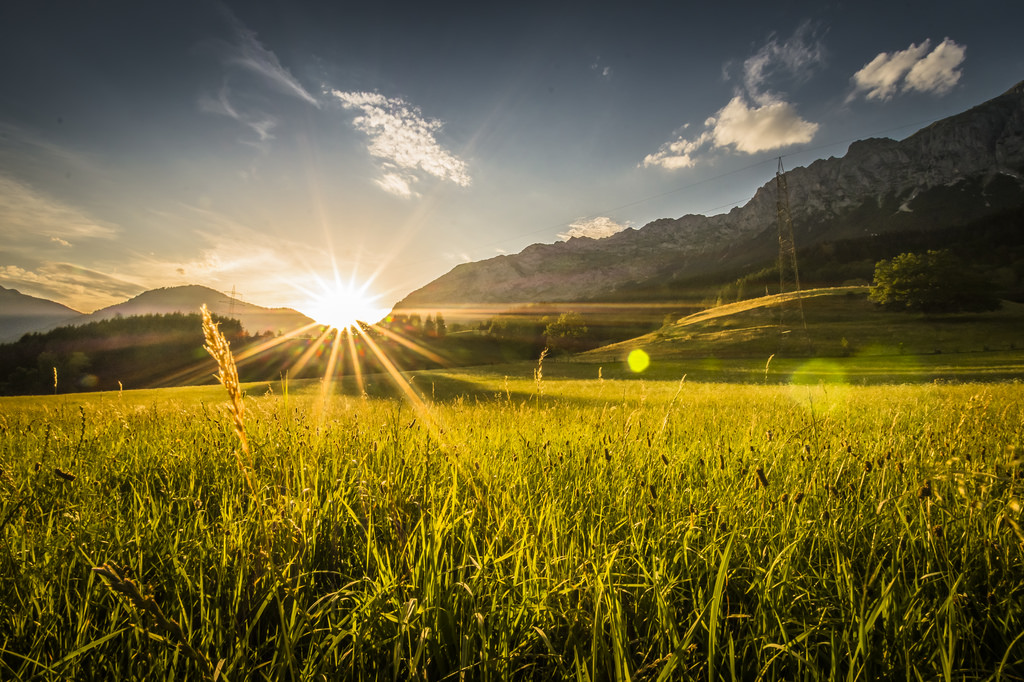 “Christ and theSundance”		*What is the Sundance?*What are the similarities between
       Christianity and the Sundance?Salmon and Bannock lunch (donations welcome)Venue:  St Clement’s Anglican Church3400 Institute Road, North Vancouver